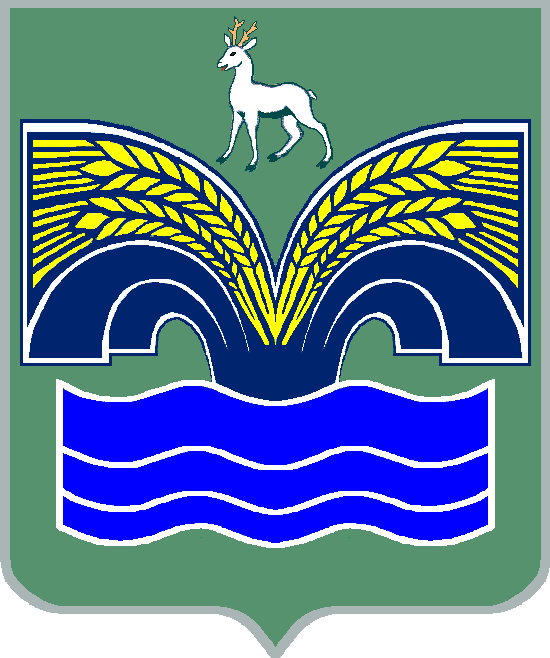 СОБРАНИЕ ПРЕДСТАВИТЕЛЕЙСЕЛЬСКОГО ПОСЕЛЕНИЯ ХИЛКОВО МУНИЦИПАЛЬНОГО РАЙОНА КРАСНОЯРСКИЙСАМАРСКОЙ ОБЛАСТИЧЕТВЕРТОГО СОЗЫВАПРОЕКТР Е Ш Е Н И Еот _____________  2022 года №  Об утверждении Положения о порядке проведения противопожарной пропаганды на территории сельского  поселения  Хилково муниципального  района  Красноярский  Самарской  области      В соответствии с Федеральным законом от 21 декабря 1994 года N 69-ФЗ "О пожарной безопасности", в целях упорядочения организации и проведения противопожарной пропаганды на территории сельского поселения Хилково муниципального  района  Красноярский  Самарской  области, Собрание  представителей сельского  поселения  Хилково РЕШИЛО:1. Утвердить Положение о порядке проведения противопожарной пропаганды на территории сельского поселения Хилково муниципального  района  Красноярский  Самарской  области (приложение №1).2. Утвердить типовую форму Журнала регистрации инструктажей населения сельского поселения Хилково муниципального  района  Красноярский  Самарской  области о соблюдении мер пожарной безопасности (приложение №2).3. Утвердить типовую форму памятки населению о соблюдении мер пожарной безопасности (приложение №3).4. Рекомендовать руководителям организаций независимо от форм собственности при разработке и осуществлении мероприятий по обучению населения, работников мерам пожарной безопасности руководствоваться настоящим Положением.5. Признать утратившим силу решение Собрания представителей сельского поселения Хилково от 12.09.2017.г. № 33 «Об утверждении  Положения о порядке проведения противопожарной пропаганды на территории сельского поселения Хилково муниципального  района  Красноярский  Самарской  области».        6. Опубликовать настоящее решение в газете «Красноярский вестник» и разместить его на официальном сайте Администрации муниципального района Красноярский Самарской области в разделе Поселения/Сельское поселение Хилково.    7. Настоящее решение вступает в силу со дня его официального опубликования.                                                                                                     Приложение № 1                                                                                                    к решению Собрания  представителей сельского                                                                                                   поселения  Хилково                                                                                                        от ____________________Положениео порядке проведения противопожарной пропаганды на территории сельского поселения Хилково муниципального  района  Красноярский  Самарской  областиГлава 1. Общие положения1. Положение о порядке проведения противопожарной пропаганды на территории сельского поселения Хилково муниципального  района  Красноярский  Самарской  области (далее - Положение) разработано в соответствии с действующим законодательством Российской Федерации в области пожарной безопасности и определяет цели и порядок ведения противопожарной пропаганды на территории  муниципального образования.2. В настоящем Положении применяются следующие понятия:противопожарная пропаганда - целенаправленное информирование общества о проблемах и путях обеспечения пожарной безопасности, осуществляемое через средства массовой информации, посредством издания и распространения специальной литературы и рекламной продукции, устройства тематических выставок, смотров, конференций и использования других, не запрещенных законодательством Российской Федерации, форм информирования населения;инструктаж по пожарной безопасности - ознакомление работников (служащих) организаций, учащихся образовательных учреждений и населения с инструкциями по пожарной безопасности;Глава 2. Организация противопожарной пропаганды3. Противопожарная пропаганда проводится с целью внедрения в сознание людей существования проблемы пожаров, формирования общественного мнения и психологических установок на личную и коллективную ответственность за пожарную безопасность.4. В соответствии с действующим законодательством противопожарную пропаганду проводят:- администрация сельского поселения Хилково муниципального  района  Красноярский  Самарской  области;- добровольная пожарная охрана;- организации независимо от форм собственности.Для проведения противопожарной пропаганды могут использовать возможности общественных организаций.5. Противопожарная пропаганда осуществляется:1) Администрацией сельского поселения Хилково муниципального  района  Красноярский  Самарской  области посредством:разработки и издания средств наглядной агитации, специальной литературы и рекламной продукции;изготовления и распространения среди населения противопожарных памяток, листовок;методического обеспечения деятельности лиц в области противопожарной пропаганды;организации конкурсов, выставок, соревнований на противопожарную тематику;проведения учебно-методических занятий, семинаров и конференций;размещения в объектах муниципальной собственности (здравоохранения, образования, культуры, общежитиях) уголков (информационных стендов) пожарной безопасности;изготовления и размещения на улицах населенных пунктов стендов социальной рекламы по пожарной безопасности;привлечения средств массовой информации;использования иных средств и способов, не запрещенных законодательством Российской Федерации.6. Администрация сельского поселения Хилково муниципального  района  Красноярский  Самарской  области осуществляет тесное взаимодействие с органами государственной власти, пожарной охраной, организациями независимо от форм собственности с целью проведения противопожарной пропаганды.7. Уголки (информационные стенды) пожарной безопасности должны содержать информацию об обстановке с пожарами на территории муниципального образования, примеры происшедших пожаров с указанием трагических последствий, причин их возникновения, фотографии последствий пожаров с указанием причин их возникновения, рекомендации о мерах пожарной безопасности применительно к категории посетителей организации (объекта), времени года, с учетом текущей обстановки с пожарами.8. Противопожарная пропаганда, как правило, проводится за счет средств бюджета муниципального образования.Глава 3. Порядок проведения противопожарной пропаганды9. Функции организации противопожарной пропаганды на территории сельского поселения Хилково муниципального  района  Красноярский  Самарской  области возлагаются на администрацию муниципального образования.Администрация сельского поселения с целью организации противопожарной пропаганды:1) осуществляет взаимодействие и координирует деятельность организаций, в том числе различных общественных формирований, и граждан;2) информирует население о проблемах и путях обеспечения первичных мер пожарной безопасности;3) осуществляет методическое сопровождение деятельности по обучению населения мерам пожарной безопасности;4) в пределах своей компетенции контролирует реализацию на территории муниципального образования требований нормативных правовых актов, регламентирующих деятельность по противопожарной пропаганде.Приложение № 2                                                                                                    к решению Собрания  представителей сельского                                                                                                   поселения  Хилково                                                                                                      от ____________________Журналрегистрации инструктажей населения сельского поселения Хилково муниципального  района  Красноярский  Самарской  области  о соблюдении первичных мер пожарной безопасностиПриложение № 3                                                                                                    к решению Собрания  представителей сельского                                                                                                   поселения  Хилково                                                                                                      от _________________ПАМЯТКАнаселению о соблюдении мер пожарной безопасности(Выдержки из Федерального закона от 21.12.1994г. №69-ФЗ «О пожарной безопасности» Правил пожарной безопасности в РФ ППБ 01-03, утвержденных приказом МЧС РФ №313 от 18 июня ., зарегистрированных в Минюсте РФ 27 июня 2003г., регистрационный №4838)"___" _________ 200_ г.Гражданину(ке) _____________________________________________,проживающему(ей) по улице ______________ дом ____ кв. _____.В целях обеспечения пожарной безопасности жилого дома (квартиры) Вам рекомендуется выполнить следующие мероприятия:1. Электрохозяйство (п.п. 57, 60 ППБ 01-03):1) заменить некалиброванные плавкие вставки ("жучки") в электрощите;2) не оставлять без присмотра включенные в сеть электроприборы (телевизоры, магнитофоны и иное);3) не допускать использования горючих абажуров на электролампах;4) не допускать устройства временных самодельных электросетей в помещениях;5) не допускать эксплуатации электронагревательных приборов без несгораемых подставок;6) заменить оголенные и ветхие электрические провода;7) не допускать эксплуатации самодельных (кустарных) электронагревательных приборов;8) соединение электрических проводов произвести путем пропайки или опрессовки;9) не допускать включение электронагревательных приборов без соединительной вилки.2. Печное отопление (п.п.65, 66, 67, 70 ППБ 01-03):1) отремонтировать дымоход печи;2) очищать дымоход печи не менее 1 раза в 2 месяца;3) обелить все дымоходные трубы и стены печи;4) напротив дверки печи прибить предтопочный металлический лист размером не менее 50 x ;5) довести до  разрыв от стен печи до деревянных конструкций;6) не оставлять без присмотра топящиеся печи, а также не поручать надзор за ними малолетним детям.3. Газовое оборудование (п.п. 40, 52, 53, 120, 121 ППБ 01-03):1) расстояние от газового баллона до газовой плиты выполнить не менее , до радиаторов отопления и печей - , топочных дверок печей - ;2) убрать газовые баллоны из цокольного (подвального) этажа дома;3) не допускать устройство вводов газопровода в жилой дом через подвальное помещение;4) двери из помещения, где установлены газовые приборы, выполнить открывающимися по ходу выхода из помещения;5) разместить у входа в жилой дом предупреждающий знак: "Огнеопасно. Баллоны с газом!"6) запрещается проверка герметичности соединений газового оборудования с помощью источников открытого пламени (спички, зажигалки, свечи).4. Дополнительные мероприятия (п.п. 22, 24, 40, 113 ППБ 01-03):1) ликвидировать строения, находящиеся в противопожарных разрывах между домами и другими строениями;2) в летний период иметь около дома емкость с водой не менее , ведро и приставную лестницу;3) решетки на окнах выполнить распашными или легкосъемными;4) не оставляйте малолетних детей одних без присмотра.(оборотная сторона, левая часть, памятка)Согласно Федерального закона от 21.12.1994г. №69-ФЗ «О пожарной безопасности»Граждане обязаны (ст.34 ФЗ-69):¾ соблюдать требования пожарной безопасности;¾ иметь в помещениях и строениях, находящихся в их собственности (пользовании), первичные средства тушения пожаров и противопожарный инвентарь в соответствии с правилами пожарной безопасности и перечнями, утвержденными соответствующими органами местного самоуправления;¾ при обнаружении пожаров немедленно уведомлять о них пожарную охрану;¾ до прибытия пожарной охраны принимать посильные меры по спасению людей, имущества и тушению пожаров;¾ оказывать содействие пожарной охране при тушении пожаров;¾ выполнять предписания, постановления и иные законные требования должностных лиц государственного пожарного надзора;¾ предоставлять в порядке, установленном законодательством Российской Федерации, возможность должностным лицам государственного пожарного надзора проводить обследования и проверки принадлежащих им производственных, хозяйственных, жилых и иных помещений и строений в целях контроля за соблюдением требований пожарной безопасности и пресечения их нарушений.Уважаемые граждане!Помните, что самое страшное при пожаре - растерянность и паника. Уходят драгоценные минуты, когда огонь и дым оставляют все меньше шансов выбраться в безопасное место. Вот почему каждый должен знать, что необходимо делать при возникновении пожара.Правила вызова пожарной охраны:О возникновении пожара немедленно сообщите в пожарную охрану по телефону "01"! Вызывая помощь, необходимо:- кратко и четко обрисовать событие - что горит (квартира, чердак, подвал, склад и иное);- назвать адрес ( населённый пункт, название улицы, номер дома, квартиры);- назвать свою фамилию, номер телефона;- если у Вас нет доступа к телефону и нет возможности покинуть помещение, откройте окно и криками привлеките внимание прохожих.Действия при пожаре:1. Сообщить о пожаре по телефону "01".2. Эвакуировать людей (сообщить о пожаре соседям).3. По возможности принять меры к тушению пожара (обесточить помещение, использовать первичные средства пожаротушения).При пожаре люди гибнут в основном не от воздействия открытого огня, а от дыма, поэтому всеми способами защищайтесь от него:- пригнитесь к полу - там остается прослойка воздуха 15 - ;- дышите через мокрую ткань или полотенце;- в дыму лучше всего двигаться ползком вдоль стены по направлению выхода из здания.Категорически запрещается:Оставлять детей без присмотра с момента обнаружения пожара и до его ликвидации.Бороться с пламенем самостоятельно, не вызвав предварительно пожарных, если Вы не справились с загоранием на ранней стадии его развития.Спускаться по водосточным трубам и стоякам.ПОМНИТЕ!СОБЛЮДЕНИЕ МЕР ПОЖАРНОЙ БЕЗОПАСНОСТИ -ЭТО ЗАЛОГ ВАШЕГО БЛАГОПОЛУЧИЯ,СОХРАННОСТИ ВАШЕЙ СОБСТВЕННОЙ ЖИЗНИ И ЖИЗНИ ВАШИХ БЛИЗКИХ!Председатель                                             Собрания представителей сельского поселения Хилково муниципального района Красноярский Самарской области ______________ В.Г. БалабановаГлава сельского поселения Хилково муниципального района Красноярский Самарской области                 _____________ О.Ю. Долгов№ п/пФамилия, имя, отчествоАдресВид жилого помещения, в котором проживает гражданин является ли собственником, арендатором, либо просто зарегистрированКоличество проживающихМесто работы, должностьДата проведения и вид противопожарного инструктажаПодпись, подтверждающая проведение инструктажаПодпись в получении памятки о мерах пожарной безопасности1.